  揭东区曲溪街道办事处政府信息公开申请流程图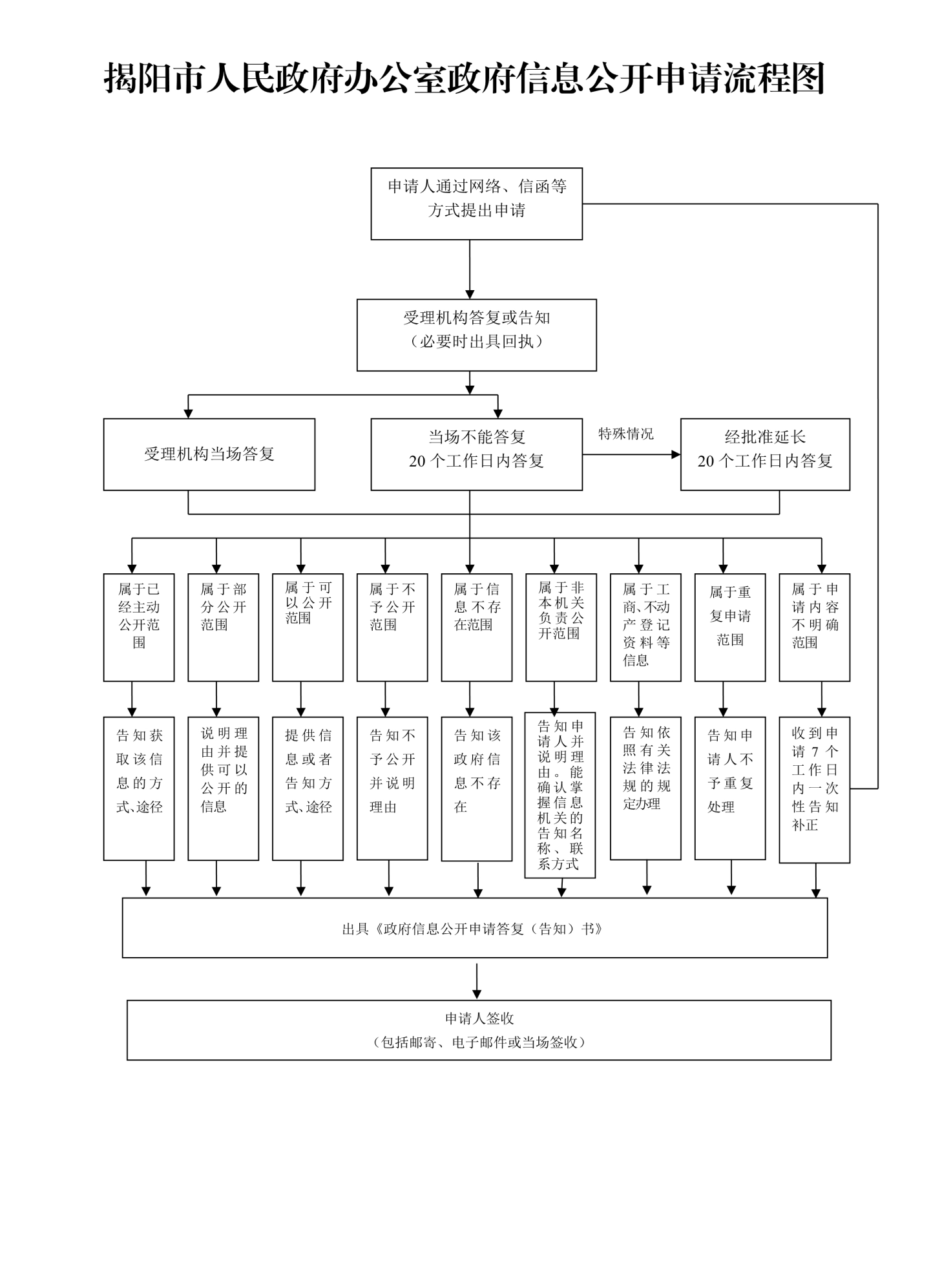 